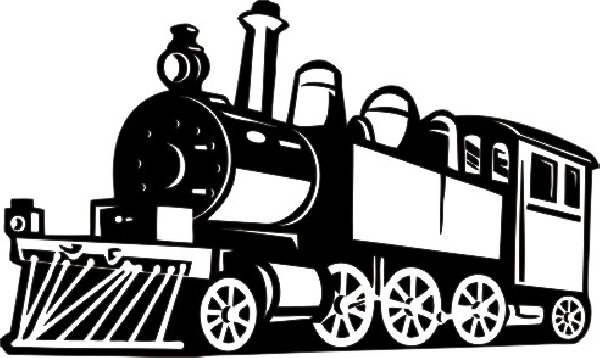 ОБЩЕСТВО С ОГРАНИЧЕННОЙ ОТВЕТСТВЕННОСТЬЮ«ТРАНС-СТРОЙ РГ»г. Новосибирск  /383/ 239-00-42, 239-00-52, 399-00-79г. Москва  /495/ 997 58 39г. Санкт-Петербург +7-911-212-36-23 г. Иваново +7-910-689-54-06ИНН/КПП 5404009022/540401001р/с 40702810904000012391Дополнительный офис «Аврора» Сибирского филиала Публичного акционерного общества «Промсвязьбанк»к/с 30101810500000000816,БИК 045004816Схема проезда г.Новосибирск,ул. Автогенная, 120Часы работы: понедельник-пятница с 9:00 до 17:00 часов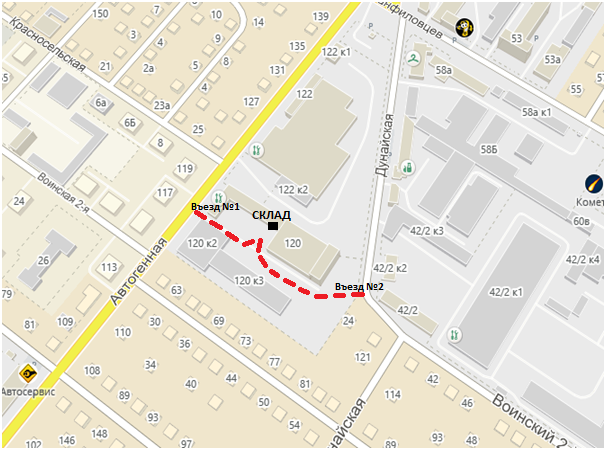 